Tissue Paper BowlsSupplies: ballooncup (rocks to weigh the cup down)masking tapemodge podgetissue paperpaint brushDirections: 1.Attach a balloon to a cup with masking tape.  Make sure to put the tape on four sides of the balloon to keep it secure.2.  Modge Podge the whole balloon where you want the bowl shape to be.  Modge podge is best used outside and definitely keep out of mouths!3.  Cover with tissue paper in different shapes and colors. Keep adding layers of Modge Podge and tissue paper. I’d say 3 layers is ideal.4.  Let the balloon dry in the sun. Make sure not to wait too long and let the balloon lose air. Your tissue paper will get all gnarly and attach to the balloon.5.  POP the balloon and watch it shrivel up, crackly and separate from the tissue paper.  6.  Reshape the bowl.  7.  Hem the edge if you want.  It looks cool ragged too.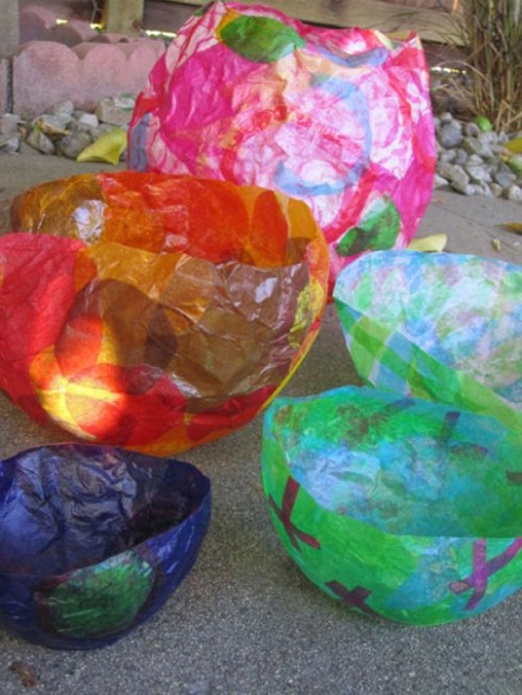 